Ime i prezime: ___________________________Razred: ______ISTRAŽIVAČKI RADTema:_________________________________________Vrijeme izrade: od 3.2.2021. do 24.2.2021.Odaberi neki organ ljudskog tijela (koji je tebi zanimljiv), istraži ga, napiši nešto o njemu, nacrtaj ga ili zalijepi sliku tog organa.Organ: ______________________Odaberi jedan sustav u čovjekovu tijelu i istraži ga.Mozak ima važnu ulogu u čovjekovu životu. U njemu se nalaze različiti centri. Otkrij o kojim je centrima riječ, gdje su smješteni i za što služe. Pomoći će ti slika….zatim ju oboji.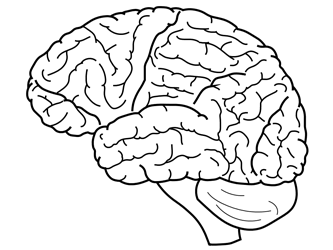 Zanimljivosti o mozgu – pronađi i napiši.U čovjekovu tijelu nalazi se _________________________ kostiju.Najmanja kost u čovjekovu tijelu je __________________.Najveća kost u čovjekovu tijelu je _________________________.PUBERTET!!!!!!!! Istraži…..                    Što sam znao/znala prije?				Što sam pronašao/pronašla sada?Moji savjeti za bezbolan prolaz kroz pubertet!IZRAĐUJEMO KOSTURAPOTREBAN  MATERIJAL: ŠTAPIĆI ZA UŠI, ŠKARE, LJEPILO, TAMNIJI PAPIR ILI KARTONOPIS AKTIVNOSTI: proučiti izgled kostura i uz pomoć prikupljenog materijala (izrezujući štapiće za uši i lijepeći ih na podlogu)  izraditi vlastiti kosturCILJ AKTIVNOSTI: razvoj likovnog stvaralaštva, razvoj fine motorike, razvoj spoznaje o ljudskom tijelu 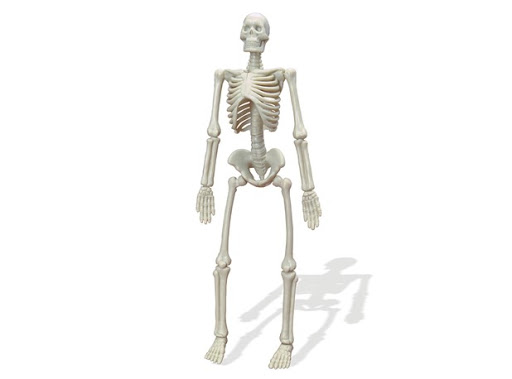 